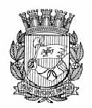 Publicado no D.O.C. São Paulo, 49, Ano 64 Sexta-feira.15 de Março de 2019EDITAIS. Pág, 61DIREITOS HUMANOS E CIDADANIAGABINETE DA SECRETÁRIACOORDENAÇÃO DE POLÍTICAS PARA JUVENTUDEPROCESSO Nº6074.2018/0001263-2A Coordenação de Políticas para Juventude, da Secretaria Municipal de Direitos Humanos e Cidadania, no uso desuas atribuições legais e regulamentares, CONVOCA os(as)Senhores(as) Conselheiros(as) do Conselho Municipal dos Direitos da Juventude – CMDJ, para a realização da 1ª ReuniãoOrdinária de 2019, a ser realizada no dia 27 de março, quarta--feira, das 09h00 às 12h00, na Rua Líbero Badaró, n°119, andartérreo - auditório.PAUTA DA REUNIÃO01. Informes Gerais;02. Apresentação dos membros;03. Eleição da Mesa Diretora;04. Cronograma de reuniões.PROCESSO Nº6074.2018/0001263-2CONSIDERANDO a necessidade de se determinar a composição do Conselho Municipal dos Direitos da Juventude – CMDJ,de acordo com a Lei n°16.120, de 14 de janeiro de 2015, apartir do resultado do processo eleitoral dos membros da sociedade civil (conforme previsto no Edital 012/SMDHC/2018) e daindicação dos nomes dos titulares e suplentes pelos respectivosórgãos do poder público,RESOLVE:MEMBROS SUPLENTES REPRESENTANTES DA SOCIEDADE CIVILSecretaria Municipal de Desenvolvimento Econômico, Trabalho e Empreendedorismo – SMDETitular: Luciana GandelmanRF 839.285-4Suplente: Paulo César de Abreu Paiva JúniorRF: 854.384-4